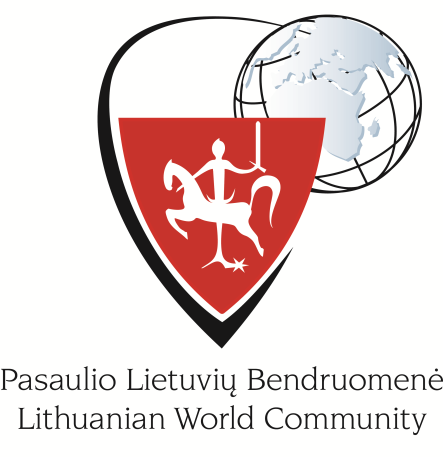 PASAULIO LIETUVIŲ BENDRUOMENĖS XV SEIMOREZOLIUCIJADĖL „PASAULIO LIETUVIS“ LEIDYBOS2015 m. liepos 17 d.VilniusPasaulio Lietuvių Bendruomenės Seimas įpareigoja PLB Valdybą toliau tęsti žurnalo „Pasaulio lietuvis“ leidybą.Pasaulio Lietuvių Bendruomenės Seimo                     Pasaulio Lietuvių Bendruomenės SeimoPrezidiumo pirmininkė		                    Nutarimų komisijos pirmininkasRegina Narušienė                                                             Romas Cibas..........................................................                             ..........................................................